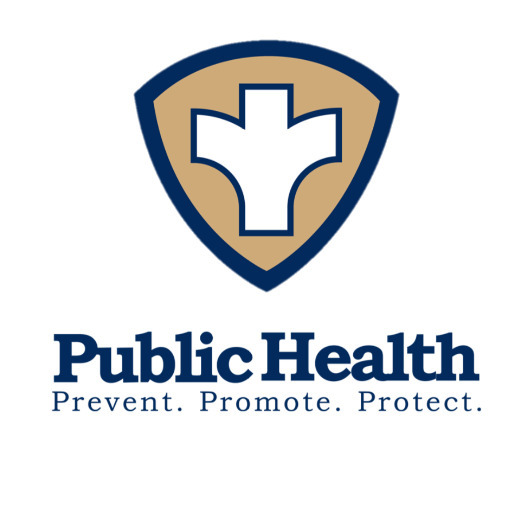 Application for Temporary Food PermitYOU MUST OBTAIN A PERMIT 30 DAYS PRIOR TO OPENING.  ALLINFORMATION LISTED BELOW MUST BE FILLED OUT COMPLETELYNAME & DATE OF EVENT: _______________________________________________________ADDRESS OF EVENT: ___________________________________________________________WHAT TIME WILL YOU ARRIVE AT EVENT: ______________________________________          _   NAME OF YOUR BUSINESS: ______________________________________________________OWNER OF BUSINESS: _________________________________________________________MAILING ADDRESS: ___________________________________________________________CITY: ____________________________STATE: _________________ZIP CODE: __________ _TELEPHONE: __________________________TIME OF EVENT: ___________________________LIST EACH FOOD ITEM BEING SERVED:WHERE IS THE FOOD BEING PREPARED? __________________________________________FEE FOR OPERATION $25.00 - Please make check payable to Carroll County TreasurerA PERMIT WILL BE MAILED TO YOU AS SOON AS APPLICATION IS FILLED OUT COMPLETELY AND FEE IS PAIDFilled out by Health Department:   RECEIPT#________________	 DATE: __________________